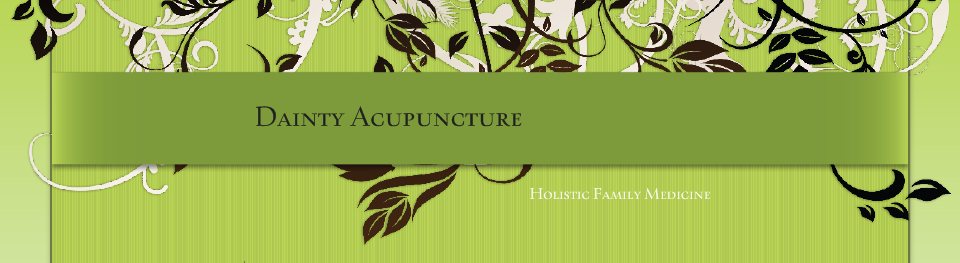 Patient InformationPatient Health QuestionnaireName_______________________________________           Date__________________Goals: What would you most like to achieve through your work at Dainty Acupuncture?1.________________________________________________________________2.________________________________________________________________3.________________________________________________________________4.________________________________________________________________Major Symptoms:What is your chief complaint?_______________________________________When did this begin?_____________________________________________What have you tried?____________________________________________What makes it better?____________________________________________Surgical HistoryType								Date1.________________________________________________________________2.________________________________________________________________3.________________________________________________________________Medications/Supplements: Please list all medications that you currently takeName				Dose				Reason1.__________________	________________		__________________2.__________________	________________		__________________3.__________________	________________		__________________4.__________________	________________		__________________Nutrition1. Do you follow a special diet (i.e. Vegetarian, Low Carb, etc.)?________________________2. What do you eat on a “typical” day?a. Breakfast_______________________________________________________b. Lunch_________________________________________________________c. Dinner_________________________________________________________d. Snacks_________________________________________________________3. Food you tend to crave_______________________________________________4. Food you dislike___________________________________________________5. How much coffee/tea/soda per day________________________________________Social History1. How much per day do you use the following?a. Alcohol_______________________b. Cigarettes/cigars_________________c. Other Drugs____________________2. Have you ever had a problem with alcoholism?       □ Yes     □ No3. Have you ever been dependent on other drugs?        □ Yes     □ No4. If so, which one (s) and when?_______________________________________5. Please describe your current exercise regimen:   Hours per week_________  Activities_________________________________                6. How many hours do you sleep per night during the week? _________________7. Do you wake feeling rested?                 □ Yes     □ No8. Do you feel you sleep well at night?     □ Yes     □ No9. Have you been treated for emotional issues?     □ Yes     □ No10. Have you ever considered or attempted suicide?     □ Yes     □ NoFor Women Only1. Are you pregnant now?     □ Yes     □ No     □ Unsure2. Number of occurrences    Live Births____  Pregnancies____  Miscarriages____  Abortions____3. Age of first menses_____    Menopause (if applicable)_____4. Date of last Pap Smear________________     Normal?   □ Yes     □ No5. Date of last Mammogram?_____________     Normal?   □ Yes     □ No6. Is your cycle regular?    □ Yes     □ No7. Are you on birth control (pill, patch)?    □ Yes     □ No8. Average number of days of flow? _____9. Flow is  □ Normal     □ Heavy     □ Light10. The color is   □ Fresh Red    □ Dark    □ Purple    □ Brown    □ With Clots11. Do you have the following menstruation related symptoms?    □ Cramps	□ Nausea	□ Breast Distention	□ Emotional Changes    □ Headache	□ Other ________________________________________12. Do you have the following general symptoms?     □ Pain with Intercourse       □ Bleeding Between Periods     □ Vaginal Discharge            □ Vaginal OdorFor Men Only1. Please check all that apply   □ Erectile Dysfunction             □ Premature Ejaculation   □ Testicular Swelling/Pain	        □ Enlarged Prostate   □ Prostate Cancer	       □ Other______________________________2. Do you get up at night to urinate?    □ Yes  □ No    If so, how often?_____________3. To what extent do these conditions interfere with your daily activities?_______________________________________________________________4. Have you sought medical intervention for these conditions?  ________________________5. What treatments have you tried & how successful were they? ____________________________________________Family HistoryPlease check all that apply & state how you are related to the family member with that condition.Please check all that apply.General			              Cardiovascular		                FemalePast/Current  Condition              Past/Current  Condition	            Past/Current  ConditionSkin			            Head & Neck		            Eyes & EarsPast/Current  Condition            Past/Current  Condition	         Past/Current  ConditionNose, Throat, Mouth                       Genito-Urinary		            Muscular-SkeletalPast/Current  Condition            Past/Current  Condition	         Past/Current  ConditionNeurological                                  Psychological		            MalePast/Current  Condition            Past/Current  Condition	         Past/Current  ConditionGastro-Intestinal                           Respiratory		            Infectious ScreeningPast/Current  Condition            Past/Current  Condition	         Past/Current  ConditionPatient Consent for Use and Disclosure of Protected Health InformationWith my consent, Dainty Acupuncture (DA), may use and disclose protected health information (PHI) about me to carry out treatment, payment and healthcare operations (TPO).  We will not release this information unless we receive a subpoena or an Authorization to Release Records signed by you.DA may call my home or other designated location and leave a message on voice mail or in person, in reference to any items that assist the practice in carrying out TPO, such as appointment reminders, insurance information, and any call pertaining to my clinical care.DA may mail to my home or other designated location any items that assist the practice in carrying out TPO, such as appointment reminder cards and patients statements marked Personal and Confidential.  DA may email me appointment reminders and patient statements.  I have the right to request that DA restrict how it uses or discloses my PHI to carry out TPO.  By signing this form, I am consenting to DA use and disclosure of my PHI to carry out TPO.  I may revoke my consent at any time in writing.  If I do not sign this consent, DA may decline to provide treatment to me.____________________________Signature of Patient or Legal Guardian ____________________________Print Name of Patient or Legal Guardian____________________________DateTerms and Conditions of ServiceAcupuncture Information and GuidelinesAcupuncture is designed to naturally balance, heal, and rejuvenate the body.  In order to fully absorb and integrate the benefits of your treatment, avoid strenuous activity or stressful situations for the remainder of the day.  Please drink plenty of water after your treatment.  Please inform your practitioner of any sensitivities, injuries, or transmittable diseases to ensure your safety, and the safety of your practitioner.Office PoliciesCancellations and rescheduling of appointments must be done at least 24 hours in advance.  You will be charged the full price of your service for any cancellations made less than 24 hours before the scheduled appointment.  A bill will be mailed to the address you provided to us.  A $25.00 fee will be charged for any returned checks.  Returned checks must be replaced by a secured form of payment (credit card or cash).  Payment is due when services are rendered.  By signing below, you authorize the release of any information necessary to your insurance company in order to process your claim.  Should accounts be referred to an attorney or collection agency, attorney’s fees and collection expenses incurred shall be payable in addition to the other previous amounts due.Medical RecordsDainty Acupuncture will not release your records to anyone unless you have signed the “Release of Records” form, or we are instructed to do so by a subpoena or your insurance company.  You give Dainty Acupuncture permission to obtain medical records from previous physicians or medical centers.    ____________________________Signature of Patient or Legal Guardian ____________________________Print Name of Patient or Legal Guardian____________________________Date First Name___________________   M.I.______   Last Name____________________Address___________________________________________________________________City_____________________   State________________   Zip____________________Home Phone_______________  Cell _______________  Work __________________Email__________________________________    Age______   DOB_____________  Gender  M   F    Occupation______________________  Married □ Single □ Domestic Partner □Name of Spouse/Partner _______________________________Emergency Contact __________________________  Phone Number ______________Referred By _______________________________	ConditionMotherFatherSiblingChildGrandparentHeart DiseaseCancerHypertensionStrokeAsthmaAllergiesMigrainesMental IllnessSubstance AbuseOsteoporosisDiabetesGlaucoma□□     Poor Appetite□□    High Blood Pressure□□    Frequent UTI□□    Excessive Appetite□□    Low Blood Pressure□□    Vaginal Infections□□    Insomnia□□    Blood Clots□□    Genital Itch/Pain□□    Fatigue□□    Palpitations□□    PID□□    Night Sweats□□    Phlebitis□□    Abnormal Pap Smear□□    Sweat Easily□□    Chest Pain□□    Irregular Menses□□    Localized Weakness□□    Irregular Heartbeat□□    Menopause□□    Change in Appetite□□    Cold Hands/Feet□□    Breast Lumps□□    Bleed/Bruise Easily□□    Fainting□□    Hot Flashes□□    Strong Thirst□□    Swollen Hands/Feet□□    PMS□□    Rashes□□    Dizziness□□    Blurry Vision□□    Hives□□    Fainting□□    Visual Changes□□    Proriasis□□    Neck Stiffness□□    Poor Night Vision□□    Eczema□□    Enlarged Glands□□    See Spots in Vision□□    Pimples/Acne□□    Headaches□□    Ear Infections□□    Dryness□□    Migraines□□    Ears Ringing□□    Tumors/Lumps□□    Concussion□□    Decreased Hearing□□    Nose Bleeds□□    Kidney Stones□□    Stiff Neck/Shoulders□□    Sinus Infections□□    Pain on Urination□□    Low Back Pain□□    Allergies□□    Frequent Urination□□    Upper/Mid Back Pain□□    Sore Throat□□    Blood in Urine□□    Muscle Spasms□□    Grinding Teeth□□    Urgency to Urinate□□    Joint Pain/Arthitis□□   Difficulty Swallowing□□    Incontinence□□   Sore/Cold/Weak Knees□□    Seizures□□    Depression□□    Genital Pain/Itching□□    Tremors□□    Anxiety□□    Genital Lesions□□  Numb/Tingling Limbs□□    Irritability□□    Discharge□□    Concussion□□    Mania□□    Impotence□□    Paralysis□□    Suicidal□□    Enlarged Prostate□□    Stroke□□    Prostate Cancer□□    Poor Coordination□□    Nausea□□    Asthma□□    HIV□□    Vomiting□□    Bronchitis□□    TB□□    Diarrhea□□    Pneumonia□□    Hepatitis□□    Constipation□□   Frequent Colds/Flus□□    Gonorrhea□□    Belching□□    Cough□□    Chlamydia□□    Gas□□    Coughing Blood□□    Syphilis□□   Black/Bloody Stools□□    Coughing Phlegm□□    Genital Warts/HPV□□    Bad Breath□□    Fever□□    Herpes/Oral□□    Hemorrhoids□□    Chills□□    Herpes/Genital□□    Acid Reflux□□    Wheezing